Заявка включает автореферат школьного проекта (творческой) работы и согласия на обработку персональных данных, заполненные по форме. Максимальный балл за автореферат – 65; согласия на обработку персональных данных не оцениваются, но являются обязательными для участия в конкурсе).Жюри оценивает новизну, смысл работы и ее близость к области нанотехнологий, высоких технологий и материалов, биологии, биотехнологиям, биоинженерии, биоинформатике и / или фармацевтике, оригинальность и качество подготовки автореферата. Просьба не превышать общий размер работы – не более 10 страниц (формы согласия не входят в это количество страниц). При подготовке автореферета просьба использовать шаблон *.docx, размещенный на странице конкурса https://enanos.nanometer.ru/contest/89. Итоговый файл для загрузки на сайт необходимо сохранить в формате *.pdf и переименовать файл с указанием ФИО, пример: IvanovPS.pdf.Ниже указаны основные разделы автореферата с пояснениями и максимальными баллами за каждый раздел. Требуется внимательно, вдумчиво и лаконично (без потери и упрощения смысла) заполнить все разделы, сохранив их нумерацию. В работу допускается вставлять разумное количество важнейших иллюстраций и таблиц. Не следует вместо автореферата подавать на конкурс саму проектную работу, это автоматически приведет к снижению количества баллов за работу, как нарушающую формат работ, рассматриваемых на конкурсе. Подавая работу на конкурс, участник тем самым гарантирует, что он самостоятельно подготовил настоящий автореферат и получил согласие соавторов на участие в конкурсе, а также подтверждает отсутствие несогласованных заимствований работ третьих лиц.Название работы, информация о руководителе и соавторах (если имеются). (2 балла)Укажите название работы, а также сведения о научном руководителе работы (ФИО полностью, должность, место работы), полный выверенный список соавторов (если имеются, ФИО полностью, название школы, класс, населенный пункт), которые добровольно делегировали Вам право подать работу на конкурс как представляющему автору. Название должно иметь отношение к области высоких технологий и материалов будущего.Краткая аннотация работы. (5 баллов)Опишите кратко суть работы в формате тезисов. Объем – не более 250 слов. Обязательно наличие одного изображения – графического абстракта (аннотации) работы. Аннотации и графические иллюстрации работ участников заключительного этапа Конкурса будут размещены в сборнике с материалами к Весенней Проектной Школе-конференции (ВПШ'2024). Соответствие области нанотехнологий, высоких технологий и материалов будущего, биологии, биотехнологий, биоинженерии, биоинформатики и / или фармацевтики, включая обоснование этого автором. (3 балла)Объясните кратко, почему эта работа относится именно к области высоких технологий и материалов, биологии, биотехнологий, биоинженерии, биоинформатики и / или фармацевтики. В своих объяснениях не обязательно следовать общепринятому мнению, однако в этом случае следует доказать правоту своей точки зрения и убедить в этом Жюри. Основная идея работы, цели, задачи. (3 балла)Сформулируйте кратко, какова основная идея работы, что должно быть достигнуто в работе – цель работы, за счет выполнения каких задач последовательно будет достигаться основная цель. Актуальность и новизна работы. (5 баллов)Сформулируйте кратко, почему работа интересна другим людям, обществу, науке, в чем состоит актуальность работы в целом, а также, что нового предлагается в работе по сравнению с тем, что, возможно, делали другие. Основные результаты. (30 баллов)Основная часть работы в произвольной форме, со ссылками и иллюстрациями, до 3-7 страниц. Основная часть должна быть самодостаточной и описывать как эксперимент, так и основные результаты (или же творческий полет мысли). В результате прочтения основной части Жюри должно убедиться, что все ранее приведенные задачи работы выполнены, и цель всей работы достигнута. Перспективы практического использования. (5 баллов)Опишите подробно, как на практике результат вашего проекта может быть превращен в конечный продукт. В чем будет преимущество данного продукта по сравнению с уже известными аналогами? Если в рамках проекта уже были предприняты шаги по созданию такого продукта, коммерциализации результатов и/или технопредпринимательству, опишите эти шаги и сформулируйте выводы о перспективах реализации своей идеи. Какое будущее может быть у вашего проекта? Что нужно сделать, чтобы проект мог быть реализован? Кем видите себя в таком проекте?  Выводы, заключение. (5 баллов)Данный раздел не должен дублировать задачи, но выводы должны конкретно продемонстрировать выполнение задач работы, а также кратко изложить основные достижения работы и все то новое и оригинальное, что удалось установить автору в ходе выполнения работы. Список цитированных источников. (2 балла)Список должен быть аккуратен и позволить Жюри судить, что автор работы знает не только свою, но и чужие работы по выбранной тематике. Список достижений участника. (5 баллов)Представленный участником список достижений на других конкурсах (желательно привести подтверждающие гиперссылки), публикаций.Согласие 1 на обработку персональных данных (не оценивается, но является обязательным для участия в конкурсе)Если участник Конкурса несовершеннолетнее лицо, согласие должно быть предоставлено родителем (законным представителем). Образцы согласий приведены ниже. Необходимо выбрать форму согласия, в соответствии с возрастом участника на момент подачи заявки, распечатать, подписать и прикрепить к файлу заявки в виде фотокопии/скана документа.Форма согласия 1 для несовершеннолетних школьников – младше 18 лет (заполняется родителями / законными представителями):Согласие участника Конкурса «Гениальные мысли» на обработку персональных данных(для родителей и иных законных представителей несовершеннолетних лиц)Я, ______________________________________________________________________________, (ФАМИЛИЯ ИМЯ ОТЧЕСТВО)зарегистрированный(ая) по адресу__________________________________________________ ________________________________________________________________________________ паспорт серия __________номер ________________, выданный _________________________ (ДД.ММ.ГГГГ) ________________________________________________________________________________, (КЕМ ВЫДАН)являясь родителем (законным представителем) несовершеннолетнего лица________________________________________________________________________________ (ФАМИЛИИ ИМЕНИ ОТЧЕСТВО)________________________________________________________________________________(реквизиты документа, удостоверяющего личность (паспорт/свидетельство о рождении), ________________________________________________________________________________адрес места жительства несовершеннолетнего лица)осознавая значение и последствия своих действий, действуя свободно и в интересах указанного несовершеннолетнего лица, в целях обеспечения участия указанного несовершеннолетнего лица в Конкурсе «Гениальные мысли» (далее – Конкурс), даю согласие организатору Конкурса ФГБОУ ВО «Московский государственный университет имени М.В.Ломоносова» (юридический адрес: 119991, Российская Федерация, Москва, Ленинские горы, д. 1) на обработку его (её) персональных данных в следующем объёме: фамилия, имя, отчество, дата рождения, пол, гражданство, номер домашнего и/или мобильного телефона, адрес электронной почты, биометрические персональные данные (фотографическое изображение); наименование и адрес образовательной организации и класс обучения в ней, вид, серия и номер документа, удостоверяющего личность гражданина Российской Федерации, дата его выдачи и наименование органа, выдавшего указанный документ/вид и реквизиты документа, подтверждающего право иностранного гражданина или лица без гражданства на пребывание в Российской Федерации либо реквизиты документа, удостоверяющего личность иностранного гражданина, проживающего на территории иностранного государства; страховой номер индивидуального лицевого счёта (СНИЛС), в связи с чем разрешаю сбор, систематизацию, накопление, хранение, уточнение (изменение и обновление), использование, передачу, обезличивание, блокирование, удаление, уничтожение указанных выше персональных данных, как с использованием, так и без использования средств автоматизации, в течение двух лет с момента подписания данного согласия. Мое согласие может быть отозвано в любое время на основании личного заявления в письменной форме, поданного в адрес организатора Конкурса.________________							       __________________    (ДД.ММ.ГГГГ) 									            (ПОДПИСЬ)Форма согласия 1 для совершеннолетних школьников – полные 18 лет и старше:Согласие участника Конкурса «Гениальные мысли» на обработку персональных данных(для совершеннолетних лиц)Я, ______________________________________________________________________________, (ФАМИЛИЯ ИМЯ ОТЧЕСТВО)зарегистрированный(ая) по адресу__________________________________________________ ________________________________________________________________________________ паспорт серия __________номер ________________, выданный _________________________ (ДД.ММ.ГГГГ) ________________________________________________________________________________, (КЕМ ВЫДАН)являясь совершеннолетним лицом, осознавая значение и последствия своих действий, действуя свободно и в своих интересах, в целях обеспечения моего участия в Конкурсе «Гениальные мысли» (далее – Конкурс), даю согласие организатору Конкурса ФГБОУ ВО «Московский государственный университет имени М.В.Ломоносова» (юридический адрес: 119991, Российская Федерация, Москва, Ленинские горы, д. 1) на обработку своих персональных данных в следующем объёме: фамилия, имя, отчество, дата рождения, пол, гражданство, номер домашнего и/или мобильного телефона, адрес электронной почты, биометрические персональные данные (фотографическое изображение); наименование и адрес образовательной организации и класс обучения в ней, вид, серия и номер документа, удостоверяющего личность гражданина Российской Федерации, дата его выдачи и наименование органа, выдавшего указанный документ/вид и реквизиты документа, подтверждающего право иностранного гражданина или лица без гражданства на пребывание в Российской Федерации либо реквизиты документа, удостоверяющего личность иностранного гражданина, проживающего на территории иностранного государства; страховой номер индивидуального лицевого счёта (СНИЛС), в связи с чем разрешаю сбор, систематизацию, накопление, хранение, уточнение (изменение и обновление), использование, передачу, обезличивание, блокирование, удаление, уничтожение указанных выше персональных данных, как с использованием, так и без использования средств автоматизации, в течение двух лет с момента подписания данного согласия. Мое согласие может быть отозвано в любое время на основании личного заявления в письменной форме, поданного в адрес организатора Конкурса. ________________							       __________________    (ДД.ММ.ГГГГ) 									            (ПОДПИСЬ)Согласие 2 на обработку персональных данных, разрешенных для распространения (не оценивается, но является обязательным для участия в конкурсе)Если участник Конкурса несовершеннолетнее лицо, согласие должно быть предоставлено родителем (законным представителем). Образцы согласий приведены ниже. Необходимо выбрать форму согласия, в соответствии с возрастом участника на момент подачи заявки, распечатать, подписать и прикрепить к файлу заявки в виде фотокопии/скана документа.Форма согласия 2 для несовершеннолетних школьников – младше 18 лет (заполняется родителями / законными представителями):Согласие участника Конкурса «Гениальные мысли» на обработку персональных данных, разрешенных им для распространения(для родителей и иных законных представителей несовершеннолетних лиц)Я, ______________________________________________________________________________, (ФАМИЛИЯ ИМЯ ОТЧЕСТВО)зарегистрированный(ая) по адресу__________________________________________________ ________________________________________________________________________________ паспорт серия __________номер ________________, выданный _________________________ (ДД.ММ.ГГГГ) ________________________________________________________________________________, (КЕМ ВЫДАН)являясь родителем (законным представителем) несовершеннолетнего лица________________________________________________________________________________ (ФАМИЛИИ ИМЕНИ ОТЧЕСТВО)________________________________________________________________________________(реквизиты документа, удостоверяющего личность (паспорт/свидетельство о рождении), ________________________________________________________________________________адрес места жительства несовершеннолетнего лица)осознавая значение и последствия своих действий, действуя свободно и в интересах указанного несовершеннолетнего лица, в целях обеспечения участия указанного несовершеннолетнего лица в Конкурсе «Гениальные мысли» (далее – Конкурс), даю согласие организатору Конкурса ФГБОУ ВО «Московский государственный университет имени М.В.Ломоносова» (юридический адрес:119991, Российская Федерация, Москва, Ленинские горы, д. 1) на обработку его (её) персональных данных в следующем объёме: фамилия, имя, отчество, класс обучения в образовательной организации, и разрешаю распространение указанных выше персональных данных, в том числе публикацию его (её) персональных данных, а также его (её) работы на Конкурсе, а также аудиовизуальных материалов, если они являются частью его (её) работы и / или выступления на конкурсе, в открытом доступе в информационно-телекоммуникационной сети Интернет в течение пяти лет с момента подписания данного согласия. Условия, при которых полученные персональные данные могут передаваться организатором Конкурса только по его внутренней сети, обеспечивающей доступ к информации лишь строго определенных сотрудников, либо с использованием информационно-телекоммуникационных сетей, либо без передачи полученных персональных данных, не устанавливаю. Мое согласие может быть отозвано на основании личного заявления в письменной форме в адрес организатора Конкурса.________________							       __________________    (ДД.ММ.ГГГГ) 									            (ПОДПИСЬ)Форма согласия 2 для совершеннолетних школьников – полные 18 лет и старше:Согласие участника Конкурса «Гениальные мысли» на обработку персональных данных, разрешенных им для распространения(для совершеннолетних лиц)Я, ______________________________________________________________________________, (ФАМИЛИЯ ИМЯ ОТЧЕСТВО)зарегистрированный(ая) по адресу__________________________________________________ ________________________________________________________________________________ паспорт серия __________номер ________________, выданный _________________________ (ДД.ММ.ГГГГ) ________________________________________________________________________________, (КЕМ ВЫДАН)являясь совершеннолетним лицом, осознавая значение и последствия своих действий, действуя свободно и в своих интересах, в целях обеспечения моего участия в Конкурсе «Гениальные мысли» (далее – Конкурс), даю согласие организатору Конкурса ФГБОУ ВО «Московский государственный университет имени М.В.Ломоносова» (юридический адрес:119991, Российская Федерация, Москва, Ленинские горы, д. 1) на обработку его (её) персональных данных в следующем объёме: фамилия, имя, отчество, класс обучения в образовательной организации, и разрешаю распространение указанных выше персональных данных, моей работы на Конкурсе, а также аудиовизуальных материалов, если они являются частью работы и / или выступления на конкурсе, в открытом доступе в информационно-телекоммуникационной сети Интернет в течение пяти лет с момента подписания данного согласия. Условия, при которых полученные персональные данные могут передаваться организатором Конкурса только по его внутренней сети, обеспечивающей доступ к информации лишь строго определенных сотрудников, либо с использованием информационно-телекоммуникационных сетей, либо без передачи полученных персональных данных, не устанавливаю. Мое согласие может быть отозвано на основании личного заявления в письменной форме в адрес организатора Конкурса.________________							       __________________    (ДД.ММ.ГГГГ) 									            (ПОДПИСЬ)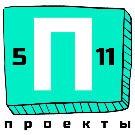 Конкурс проектных работ «Гениальные мысли»Форма заявки на участие в конкурсе